 Campus Sustainability FundCommittee Meeting AgendaTuesday, March 14, 20235:30-7:00 pm PDT LOCATION: ZOOMJoin Zoom Meeting (2022-2023)https://washington.zoom.us/j/5100844374washington.zoom.us…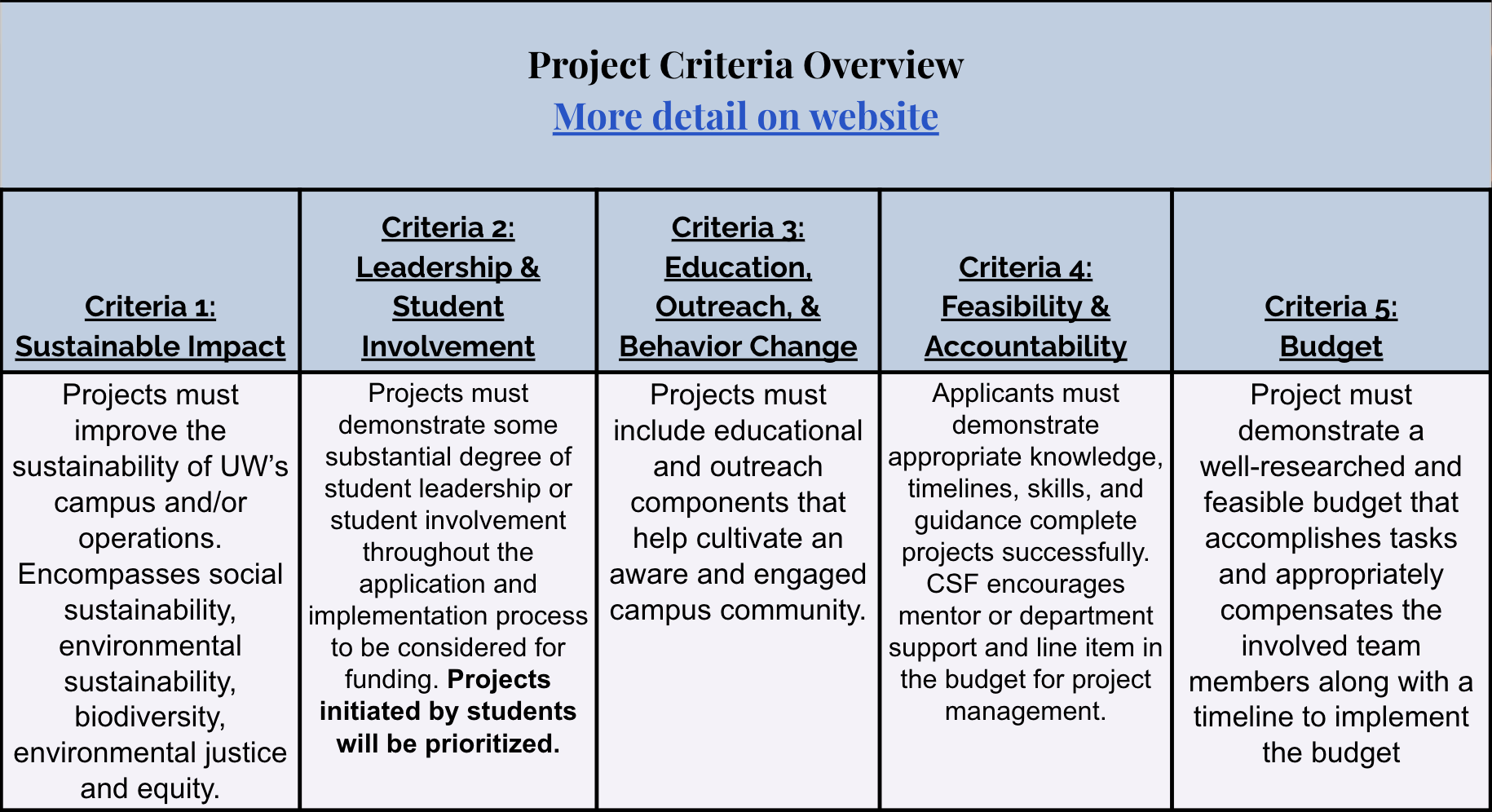 https://csf.uw.edu/how-apply/funding-guidelinesNon Allowable Uses:Funding cannot be used for time and labor expended by UW faculty working unless it is outside the scope of regular faculty duties.Funding cannot be used for the purchase of gift cards or other forms of compensation to research subjects. While we encourage compensating research subjects for their time, this must come from another funding source.In general, funds cannot be used for food, drinks, or salable merchandise as part of project budgets. Some exceptions may be granted.Line-item requests for travel funding are not encouraged, but will be considered on a case by case basis.Funds shall not be used for research projects unless such projects include an actionable component. CSF Bylaws + ProtocolsCommittee BylawsRobert’s Rules of OrderLiberating StructuresCSF Committee Google Drive 2022-2023 Committee DocumentsHow to evaluate projectsCSF Project CriteriaReference SheetsEvaluation Rubric Example (go to Rubric Template tab)Current projects + timelineWorkday Orientation - https://tinyurl.com/csf-workday2022-2023 Proposal Deadlines & TimelineCSF Resource GuideCSF Committee Attendees: Neha, Lauren, Emmy, Sohara, Tava, NatCSF Staff Attendees: Tatiana, Kyle, GulsimaUWS Attendees: —AgendaTimeItemFacilitator5:30-5:35Check in + icebreaker: report back on presentation Neha5:35-5:40HousekeepingWOHESC presentation Women’s Center event TOMORROWRSVPDiscussion and vote on 52nd Powwow Budget Amendment (passes with 5 votes to fund $6k if needed & write letter of support, CSF team+Neha+Sohara)Tatiana, Neha5:40-6:30Discussion and vote on large grant LOIs (10 mins per LOI)Camas Meadow at the Burke Museum (7 Yes, Pass!)Sustainable Stormwater Feasibility @ the ASUW Shell House (7 yes, Pass!)Energy, Information, and the New Work of Building Operations in the Digital Age (6 yes, Pass!)Friday Harbor Laboratories - Electric Vehicle Charging Stations(1 vote, fails)RubricSpreadsheetPresentationNeha, Gulsima6:30-7:00Discussion and vote on mini grants2023 TSA Night Market Sustainable Program (6 yes, pass!)Tzu Chi Collegiate Association Veggie Fest (Bricolage Literary and Visual Arts Journal, Issue 41 UW Farm Dirty Dozen DIY Vermicompost Night (7 yes, passes)Neha, Gulsima7:00AdjournHave a great spring break <3 :-) Neha